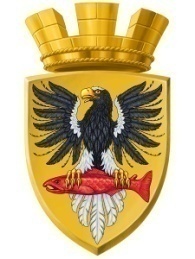 Р О С С И Й С К А Я  Ф Е Д Е Р А Ц И ЯКАМЧАТСКИЙ КРАЙП О С Т А Н О В Л Е Н И ЕАДМИНИСТРАЦИИ ЕЛИЗОВСКОГО ГОРОДСКОГО ПОСЕЛЕНИЯОт 13.08.2018 года                                                                                                             № 1159-п         г.ЕлизовоО размещении в федеральной информационной адресной системе сведений об адресах присвоенных объектам адресации – помещениям в многоквартирном жилом доме            № 40 по ул. Завойко в г. Елизово	Руководствуясь ч.3 ст.5 и ч.3 ст.9 Федерального закона от 28.12.2013        № 443-ФЗ «О федеральной информационной адресной системе и о внесении изменений в Федеральный закон «Об общих принципах организации местного самоуправления в Российской Федерации», ст. 14 Федерального закона от 06.10.2003 № 131-ФЗ «Об общих принципах организации местного самоуправления в РФ», Уставом Елизовского городского поселения, Приказом Минфина России от 05.11.2015 № 171н «Об утверждении Перечня элементов планировочной структуры, элементов улично-дорожной сети, элементов объектов адресации, типов зданий (сооружений), помещений, используемых в качестве реквизитов адреса, и Правил сокращенного наименования адресообразующих элементов», в целях актуализации информации в федеральной информационной адресной системе,ПОСТАНОВЛЯЮ:1. Разместить в федеральной информационной адресной системе сведения об адресах, присвоенных объектам адресации - помещениям в многоквартирном жилом доме № 40 по ул. Завойко в г. Елизово, ранее не размещенные в государственном адресном реестре, согласно приложению к настоящему постановлению.2. Направить данное постановление в федеральную информационную адресную систему для внесения сведений установленных данным постановлением.Управлению делами администрации Елизовского городского поселения опубликовать (обнародовать) настоящее постановление в средствах массовой информации и разместить в информационно-телекоммуникационной сети «Интернет» на официальном сайте администрации Елизовского городского поселения.Контроль за исполнением настоящего постановления возложить на руководителя Управления архитектуры и градостроительства администрации Елизовского городского поселения.ВрИО Главы администрации Елизовского городского поселения                                                    Д.Б. ЩипицынПриложение к постановлению администрации Елизовского городского поселенияот 13.08.2018 № 1159-пПриложение к постановлению администрации Елизовского городского поселенияот 13.08.2018 № 1159-пПриложение к постановлению администрации Елизовского городского поселенияот 13.08.2018 № 1159-пПриложение к постановлению администрации Елизовского городского поселенияот 13.08.2018 № 1159-пПриложение к постановлению администрации Елизовского городского поселенияот 13.08.2018 № 1159-пПриложение к постановлению администрации Елизовского городского поселенияот 13.08.2018 № 1159-пПриложение к постановлению администрации Елизовского городского поселенияот 13.08.2018 № 1159-пПриложение к постановлению администрации Елизовского городского поселенияот 13.08.2018 № 1159-п1.Помещение,Помещение,кадастровый номер   41:05:0101002:2548кадастровый номер   41:05:0101002:2548кадастровый номер   41:05:0101002:2548Россия, Камчатский край,1.Елизовский муниципальный  район, Елизовское городское поселение, Елизово г.,  Елизовский муниципальный  район, Елизовское городское поселение, Елизово г.,  Елизовский муниципальный  район, Елизовское городское поселение, Елизово г.,  Елизовский муниципальный  район, Елизовское городское поселение, Елизово г.,  Елизовский муниципальный  район, Елизовское городское поселение, Елизово г.,  Елизовский муниципальный  район, Елизовское городское поселение, Елизово г.,  1.Завойко ул.,Завойко ул.,д.40,кв.1.кв.1.2.Помещение,Помещение,кадастровый номер   41:05:0101002:2649кадастровый номер   41:05:0101002:2649кадастровый номер   41:05:0101002:2649Россия, Камчатский край,2.Елизовский муниципальный  район, Елизовское городское поселение, Елизово г.,  Елизовский муниципальный  район, Елизовское городское поселение, Елизово г.,  Елизовский муниципальный  район, Елизовское городское поселение, Елизово г.,  Елизовский муниципальный  район, Елизовское городское поселение, Елизово г.,  Елизовский муниципальный  район, Елизовское городское поселение, Елизово г.,  Елизовский муниципальный  район, Елизовское городское поселение, Елизово г.,  2.Завойко ул.,Завойко ул.,д.40,кв.2.кв.2.3.Помещение,Помещение,кадастровый номер   41:05:0101002:2745кадастровый номер   41:05:0101002:2745кадастровый номер   41:05:0101002:2745Россия, Камчатский край,3.Елизовский муниципальный  район, Елизовское городское поселение, Елизово г.,  Елизовский муниципальный  район, Елизовское городское поселение, Елизово г.,  Елизовский муниципальный  район, Елизовское городское поселение, Елизово г.,  Елизовский муниципальный  район, Елизовское городское поселение, Елизово г.,  Елизовский муниципальный  район, Елизовское городское поселение, Елизово г.,  Елизовский муниципальный  район, Елизовское городское поселение, Елизово г.,  3.Завойко ул.,Завойко ул.,д.40,кв.3.кв.3.4.Помещение,Помещение,кадастровый номер   41:05:0101002:2710кадастровый номер   41:05:0101002:2710кадастровый номер   41:05:0101002:2710Россия, Камчатский край,4.Елизовский муниципальный  район, Елизовское городское поселение, Елизово г.,  Елизовский муниципальный  район, Елизовское городское поселение, Елизово г.,  Елизовский муниципальный  район, Елизовское городское поселение, Елизово г.,  Елизовский муниципальный  район, Елизовское городское поселение, Елизово г.,  Елизовский муниципальный  район, Елизовское городское поселение, Елизово г.,  Елизовский муниципальный  район, Елизовское городское поселение, Елизово г.,  4.Завойко ул.,Завойко ул.,д.40,кв.4.кв.4.5.Помещение,Помещение,кадастровый номер   41:05:0101002:2790кадастровый номер   41:05:0101002:2790кадастровый номер   41:05:0101002:2790Россия, Камчатский край,5.Елизовский муниципальный  район, Елизовское городское поселение, Елизово г.,  Елизовский муниципальный  район, Елизовское городское поселение, Елизово г.,  Елизовский муниципальный  район, Елизовское городское поселение, Елизово г.,  Елизовский муниципальный  район, Елизовское городское поселение, Елизово г.,  Елизовский муниципальный  район, Елизовское городское поселение, Елизово г.,  Елизовский муниципальный  район, Елизовское городское поселение, Елизово г.,  5.Завойко ул.,Завойко ул.,д.40,кв.5.кв.5.6.Помещение,Помещение,кадастровый номер   41:05:0101002:2584кадастровый номер   41:05:0101002:2584кадастровый номер   41:05:0101002:2584Россия, Камчатский край,6.Елизовский муниципальный  район, Елизовское городское поселение, Елизово г.,  Елизовский муниципальный  район, Елизовское городское поселение, Елизово г.,  Елизовский муниципальный  район, Елизовское городское поселение, Елизово г.,  Елизовский муниципальный  район, Елизовское городское поселение, Елизово г.,  Елизовский муниципальный  район, Елизовское городское поселение, Елизово г.,  Елизовский муниципальный  район, Елизовское городское поселение, Елизово г.,  6.Завойко ул.,Завойко ул.,д.40,кв.6.кв.6.7.Помещение,Помещение,кадастровый номер   41:05:0101002:2537кадастровый номер   41:05:0101002:2537кадастровый номер   41:05:0101002:2537Россия, Камчатский край,7.Елизовский муниципальный  район, Елизовское городское поселение, Елизово г.,  Елизовский муниципальный  район, Елизовское городское поселение, Елизово г.,  Елизовский муниципальный  район, Елизовское городское поселение, Елизово г.,  Елизовский муниципальный  район, Елизовское городское поселение, Елизово г.,  Елизовский муниципальный  район, Елизовское городское поселение, Елизово г.,  Елизовский муниципальный  район, Елизовское городское поселение, Елизово г.,  7.Завойко ул.,Завойко ул.,д.40,кв.7.кв.7.8.Помещение,Помещение,кадастровый номер   41:05:0101002:2447кадастровый номер   41:05:0101002:2447кадастровый номер   41:05:0101002:2447Россия, Камчатский край,8.Елизовский муниципальный  район, Елизовское городское поселение, Елизово г.,  Елизовский муниципальный  район, Елизовское городское поселение, Елизово г.,  Елизовский муниципальный  район, Елизовское городское поселение, Елизово г.,  Елизовский муниципальный  район, Елизовское городское поселение, Елизово г.,  Елизовский муниципальный  район, Елизовское городское поселение, Елизово г.,  Елизовский муниципальный  район, Елизовское городское поселение, Елизово г.,  8.Завойко ул.,Завойко ул.,д.40,кв.8.кв.8.9.Помещение,Помещение,кадастровый номер   41:05:0101002:3087кадастровый номер   41:05:0101002:3087кадастровый номер   41:05:0101002:3087Россия, Камчатский край,9.Елизовский муниципальный  район, Елизовское городское поселение, Елизово г.,  Елизовский муниципальный  район, Елизовское городское поселение, Елизово г.,  Елизовский муниципальный  район, Елизовское городское поселение, Елизово г.,  Елизовский муниципальный  район, Елизовское городское поселение, Елизово г.,  Елизовский муниципальный  район, Елизовское городское поселение, Елизово г.,  Елизовский муниципальный  район, Елизовское городское поселение, Елизово г.,  9.Завойко ул.,Завойко ул.,д.40,кв.9.кв.9.10.Помещение,Помещение,кадастровый номер   41:05:0101002:2735кадастровый номер   41:05:0101002:2735кадастровый номер   41:05:0101002:2735Россия, Камчатский край,10.Елизовский муниципальный  район, Елизовское городское поселение, Елизово г.,  Елизовский муниципальный  район, Елизовское городское поселение, Елизово г.,  Елизовский муниципальный  район, Елизовское городское поселение, Елизово г.,  Елизовский муниципальный  район, Елизовское городское поселение, Елизово г.,  Елизовский муниципальный  район, Елизовское городское поселение, Елизово г.,  Елизовский муниципальный  район, Елизовское городское поселение, Елизово г.,  10.Завойко ул.,Завойко ул.,д.40,кв.10.кв.10.11.Помещение,Помещение,кадастровый номер   41:05:0101002:2816кадастровый номер   41:05:0101002:2816кадастровый номер   41:05:0101002:2816Россия, Камчатский край,11.Елизовский муниципальный  район, Елизовское городское поселение, Елизово г.,  Елизовский муниципальный  район, Елизовское городское поселение, Елизово г.,  Елизовский муниципальный  район, Елизовское городское поселение, Елизово г.,  Елизовский муниципальный  район, Елизовское городское поселение, Елизово г.,  Елизовский муниципальный  район, Елизовское городское поселение, Елизово г.,  Елизовский муниципальный  район, Елизовское городское поселение, Елизово г.,  11.Завойко ул.,Завойко ул.,д.40,кв.11.кв.11.12.Помещение,Помещение,кадастровый номер   41:05:0101002:2470кадастровый номер   41:05:0101002:2470кадастровый номер   41:05:0101002:2470Россия, Камчатский край,12.Елизовский муниципальный  район, Елизовское городское поселение, Елизово г.,  Елизовский муниципальный  район, Елизовское городское поселение, Елизово г.,  Елизовский муниципальный  район, Елизовское городское поселение, Елизово г.,  Елизовский муниципальный  район, Елизовское городское поселение, Елизово г.,  Елизовский муниципальный  район, Елизовское городское поселение, Елизово г.,  Елизовский муниципальный  район, Елизовское городское поселение, Елизово г.,  12.Завойко ул.,Завойко ул.,д.40,кв.12.кв.12.13.Помещение,Помещение,кадастровый номер   41:05:0101002:2579кадастровый номер   41:05:0101002:2579кадастровый номер   41:05:0101002:2579Россия, Камчатский край,13.Елизовский муниципальный  район, Елизовское городское поселение, Елизово г.,  Елизовский муниципальный  район, Елизовское городское поселение, Елизово г.,  Елизовский муниципальный  район, Елизовское городское поселение, Елизово г.,  Елизовский муниципальный  район, Елизовское городское поселение, Елизово г.,  Елизовский муниципальный  район, Елизовское городское поселение, Елизово г.,  Елизовский муниципальный  район, Елизовское городское поселение, Елизово г.,  13.Завойко ул.,Завойко ул.,д.40,кв.13.кв.13.14.Помещение,Помещение,кадастровый номер   41:05:0101002:3182кадастровый номер   41:05:0101002:3182кадастровый номер   41:05:0101002:3182Россия, Камчатский край,14.Елизовский муниципальный  район, Елизовское городское поселение, Елизово г.,  Елизовский муниципальный  район, Елизовское городское поселение, Елизово г.,  Елизовский муниципальный  район, Елизовское городское поселение, Елизово г.,  Елизовский муниципальный  район, Елизовское городское поселение, Елизово г.,  Елизовский муниципальный  район, Елизовское городское поселение, Елизово г.,  Елизовский муниципальный  район, Елизовское городское поселение, Елизово г.,  14.Завойко ул.,Завойко ул.,д.40,кв.14.кв.14.15.Помещение,Помещение,кадастровый номер   41:05:0101002:2817кадастровый номер   41:05:0101002:2817кадастровый номер   41:05:0101002:2817Россия, Камчатский край,15.Елизовский муниципальный  район, Елизовское городское поселение, Елизово г.,  Елизовский муниципальный  район, Елизовское городское поселение, Елизово г.,  Елизовский муниципальный  район, Елизовское городское поселение, Елизово г.,  Елизовский муниципальный  район, Елизовское городское поселение, Елизово г.,  Елизовский муниципальный  район, Елизовское городское поселение, Елизово г.,  Елизовский муниципальный  район, Елизовское городское поселение, Елизово г.,  15.Завойко ул.,Завойко ул.,д.40,кв.15.кв.15.16.Помещение,Помещение,кадастровый номер   41:05:0101002:2503кадастровый номер   41:05:0101002:2503кадастровый номер   41:05:0101002:2503Россия, Камчатский край,16.Елизовский муниципальный  район, Елизовское городское поселение, Елизово г.,  Елизовский муниципальный  район, Елизовское городское поселение, Елизово г.,  Елизовский муниципальный  район, Елизовское городское поселение, Елизово г.,  Елизовский муниципальный  район, Елизовское городское поселение, Елизово г.,  Елизовский муниципальный  район, Елизовское городское поселение, Елизово г.,  Елизовский муниципальный  район, Елизовское городское поселение, Елизово г.,  16.Завойко ул.,Завойко ул.,д.40,кв.16.кв.16.17.Помещение,Помещение,кадастровый номер   41:05:0101002:3175кадастровый номер   41:05:0101002:3175кадастровый номер   41:05:0101002:3175Россия, Камчатский край,17.Елизовский муниципальный  район, Елизовское городское поселение, Елизово г.,  Елизовский муниципальный  район, Елизовское городское поселение, Елизово г.,  Елизовский муниципальный  район, Елизовское городское поселение, Елизово г.,  Елизовский муниципальный  район, Елизовское городское поселение, Елизово г.,  Елизовский муниципальный  район, Елизовское городское поселение, Елизово г.,  Елизовский муниципальный  район, Елизовское городское поселение, Елизово г.,  17.Завойко ул.,Завойко ул.,д.40,кв.17.кв.17.18.Помещение,Помещение,кадастровый номер   41:05:0101002:2547кадастровый номер   41:05:0101002:2547кадастровый номер   41:05:0101002:2547Россия, Камчатский край,18.Елизовский муниципальный  район, Елизовское городское поселение, Елизово г.,  Елизовский муниципальный  район, Елизовское городское поселение, Елизово г.,  Елизовский муниципальный  район, Елизовское городское поселение, Елизово г.,  Елизовский муниципальный  район, Елизовское городское поселение, Елизово г.,  Елизовский муниципальный  район, Елизовское городское поселение, Елизово г.,  Елизовский муниципальный  район, Елизовское городское поселение, Елизово г.,  18.Завойко ул.,Завойко ул.,д.40,кв.18.кв.18.19.Помещение,Помещение,кадастровый номер   41:05:0101002:2556кадастровый номер   41:05:0101002:2556кадастровый номер   41:05:0101002:2556Россия, Камчатский край,19.Елизовский муниципальный  район, Елизовское городское поселение, Елизово г.,  Елизовский муниципальный  район, Елизовское городское поселение, Елизово г.,  Елизовский муниципальный  район, Елизовское городское поселение, Елизово г.,  Елизовский муниципальный  район, Елизовское городское поселение, Елизово г.,  Елизовский муниципальный  район, Елизовское городское поселение, Елизово г.,  Елизовский муниципальный  район, Елизовское городское поселение, Елизово г.,  19.Завойко ул.,Завойко ул.,д.40,кв.19.кв.19.20.Помещение,Помещение,кадастровый номер   41:05:0101002:2565кадастровый номер   41:05:0101002:2565кадастровый номер   41:05:0101002:2565Россия, Камчатский край,20.Елизовский муниципальный  район, Елизовское городское поселение, Елизово г.,  Елизовский муниципальный  район, Елизовское городское поселение, Елизово г.,  Елизовский муниципальный  район, Елизовское городское поселение, Елизово г.,  Елизовский муниципальный  район, Елизовское городское поселение, Елизово г.,  Елизовский муниципальный  район, Елизовское городское поселение, Елизово г.,  Елизовский муниципальный  район, Елизовское городское поселение, Елизово г.,  20.Завойко ул.,Завойко ул.,д.40,кв.20.кв.20.21.Помещение,Помещение,кадастровый номер   41:05:0101002:2712кадастровый номер   41:05:0101002:2712кадастровый номер   41:05:0101002:2712Россия, Камчатский край,21.Елизовский муниципальный  район, Елизовское городское поселение, Елизово г.,  Елизовский муниципальный  район, Елизовское городское поселение, Елизово г.,  Елизовский муниципальный  район, Елизовское городское поселение, Елизово г.,  Елизовский муниципальный  район, Елизовское городское поселение, Елизово г.,  Елизовский муниципальный  район, Елизовское городское поселение, Елизово г.,  Елизовский муниципальный  район, Елизовское городское поселение, Елизово г.,  21.Завойко ул.,Завойко ул.,д.40,кв.21.кв.21.22.Помещение,Помещение,кадастровый номер   41:05:0101002:3191кадастровый номер   41:05:0101002:3191кадастровый номер   41:05:0101002:3191Россия, Камчатский край,22.Елизовский муниципальный  район, Елизовское городское поселение, Елизово г.,  Елизовский муниципальный  район, Елизовское городское поселение, Елизово г.,  Елизовский муниципальный  район, Елизовское городское поселение, Елизово г.,  Елизовский муниципальный  район, Елизовское городское поселение, Елизово г.,  Елизовский муниципальный  район, Елизовское городское поселение, Елизово г.,  Елизовский муниципальный  район, Елизовское городское поселение, Елизово г.,  22.Завойко ул.,Завойко ул.,д.40,кв.22.кв.22.23.Помещение,Помещение,кадастровый номер   41:05:0101002:2911кадастровый номер   41:05:0101002:2911кадастровый номер   41:05:0101002:2911Россия, Камчатский край,23.Елизовский муниципальный  район, Елизовское городское поселение, Елизово г.,  Елизовский муниципальный  район, Елизовское городское поселение, Елизово г.,  Елизовский муниципальный  район, Елизовское городское поселение, Елизово г.,  Елизовский муниципальный  район, Елизовское городское поселение, Елизово г.,  Елизовский муниципальный  район, Елизовское городское поселение, Елизово г.,  Елизовский муниципальный  район, Елизовское городское поселение, Елизово г.,  23.Завойко ул.,Завойко ул.,д.40,кв.23.кв.23.24.Помещение,Помещение,кадастровый номер   41:05:0101002:2507кадастровый номер   41:05:0101002:2507кадастровый номер   41:05:0101002:2507Россия, Камчатский край,24.Елизовский муниципальный  район, Елизовское городское поселение, Елизово г.,  Елизовский муниципальный  район, Елизовское городское поселение, Елизово г.,  Елизовский муниципальный  район, Елизовское городское поселение, Елизово г.,  Елизовский муниципальный  район, Елизовское городское поселение, Елизово г.,  Елизовский муниципальный  район, Елизовское городское поселение, Елизово г.,  Елизовский муниципальный  район, Елизовское городское поселение, Елизово г.,  24.Завойко ул.,Завойко ул.,д.40,кв.24.кв.24.25.Помещение,Помещение,кадастровый номер   41:05:0101002:2651кадастровый номер   41:05:0101002:2651кадастровый номер   41:05:0101002:2651Россия, Камчатский край,25.Елизовский муниципальный  район, Елизовское городское поселение, Елизово г.,  Елизовский муниципальный  район, Елизовское городское поселение, Елизово г.,  Елизовский муниципальный  район, Елизовское городское поселение, Елизово г.,  Елизовский муниципальный  район, Елизовское городское поселение, Елизово г.,  Елизовский муниципальный  район, Елизовское городское поселение, Елизово г.,  Елизовский муниципальный  район, Елизовское городское поселение, Елизово г.,  25.Завойко ул.,Завойко ул.,д.40,кв.25.кв.25.26.Помещение,Помещение,кадастровый номер   41:05:0101002:3189кадастровый номер   41:05:0101002:3189кадастровый номер   41:05:0101002:3189Россия, Камчатский край,26.Елизовский муниципальный  район, Елизовское городское поселение, Елизово г.,  Елизовский муниципальный  район, Елизовское городское поселение, Елизово г.,  Елизовский муниципальный  район, Елизовское городское поселение, Елизово г.,  Елизовский муниципальный  район, Елизовское городское поселение, Елизово г.,  Елизовский муниципальный  район, Елизовское городское поселение, Елизово г.,  Елизовский муниципальный  район, Елизовское городское поселение, Елизово г.,  26.Завойко ул.,Завойко ул.,д.40,кв.26.кв.26.27.Помещение,Помещение,кадастровый номер   41:05:0101002:3177кадастровый номер   41:05:0101002:3177кадастровый номер   41:05:0101002:3177Россия, Камчатский край,27.Елизовский муниципальный  район, Елизовское городское поселение, Елизово г.,  Елизовский муниципальный  район, Елизовское городское поселение, Елизово г.,  Елизовский муниципальный  район, Елизовское городское поселение, Елизово г.,  Елизовский муниципальный  район, Елизовское городское поселение, Елизово г.,  Елизовский муниципальный  район, Елизовское городское поселение, Елизово г.,  Елизовский муниципальный  район, Елизовское городское поселение, Елизово г.,  27.Завойко ул.,Завойко ул.,д.40,кв.27.кв.27.28.Помещение,Помещение,кадастровый номер   41:05:0101002:2780кадастровый номер   41:05:0101002:2780кадастровый номер   41:05:0101002:2780Россия, Камчатский край,28.Елизовский муниципальный  район, Елизовское городское поселение, Елизово г.,  Елизовский муниципальный  район, Елизовское городское поселение, Елизово г.,  Елизовский муниципальный  район, Елизовское городское поселение, Елизово г.,  Елизовский муниципальный  район, Елизовское городское поселение, Елизово г.,  Елизовский муниципальный  район, Елизовское городское поселение, Елизово г.,  Елизовский муниципальный  район, Елизовское городское поселение, Елизово г.,  28.Завойко ул.,Завойко ул.,д.40,кв.28.кв.28.29.Помещение,Помещение,кадастровый номер   41:05:0101002:3190кадастровый номер   41:05:0101002:3190кадастровый номер   41:05:0101002:3190Россия, Камчатский край,29.Елизовский муниципальный  район, Елизовское городское поселение, Елизово г.,  Елизовский муниципальный  район, Елизовское городское поселение, Елизово г.,  Елизовский муниципальный  район, Елизовское городское поселение, Елизово г.,  Елизовский муниципальный  район, Елизовское городское поселение, Елизово г.,  Елизовский муниципальный  район, Елизовское городское поселение, Елизово г.,  Елизовский муниципальный  район, Елизовское городское поселение, Елизово г.,  29.Завойко ул.,Завойко ул.,д.40,кв.29.кв.29.30.Помещение,Помещение,кадастровый номер   41:05:0101002:2369кадастровый номер   41:05:0101002:2369кадастровый номер   41:05:0101002:2369Россия, Камчатский край,30.Елизовский муниципальный  район, Елизовское городское поселение, Елизово г.,  Елизовский муниципальный  район, Елизовское городское поселение, Елизово г.,  Елизовский муниципальный  район, Елизовское городское поселение, Елизово г.,  Елизовский муниципальный  район, Елизовское городское поселение, Елизово г.,  Елизовский муниципальный  район, Елизовское городское поселение, Елизово г.,  Елизовский муниципальный  район, Елизовское городское поселение, Елизово г.,  30.Завойко ул.,Завойко ул.,д.40,кв.30.кв.30.31.Помещение,Помещение,кадастровый номер   41:05:0101002:2598кадастровый номер   41:05:0101002:2598кадастровый номер   41:05:0101002:2598Россия, Камчатский край,31.Елизовский муниципальный  район, Елизовское городское поселение, Елизово г.,  Елизовский муниципальный  район, Елизовское городское поселение, Елизово г.,  Елизовский муниципальный  район, Елизовское городское поселение, Елизово г.,  Елизовский муниципальный  район, Елизовское городское поселение, Елизово г.,  Елизовский муниципальный  район, Елизовское городское поселение, Елизово г.,  Елизовский муниципальный  район, Елизовское городское поселение, Елизово г.,  31.Завойко ул.,Завойко ул.,д.40,кв.31.кв.31.32.Помещение,Помещение,кадастровый номер   41:05:0101002:2546кадастровый номер   41:05:0101002:2546кадастровый номер   41:05:0101002:2546Россия, Камчатский край,32.Елизовский муниципальный  район, Елизовское городское поселение, Елизово г.,  Елизовский муниципальный  район, Елизовское городское поселение, Елизово г.,  Елизовский муниципальный  район, Елизовское городское поселение, Елизово г.,  Елизовский муниципальный  район, Елизовское городское поселение, Елизово г.,  Елизовский муниципальный  район, Елизовское городское поселение, Елизово г.,  Елизовский муниципальный  район, Елизовское городское поселение, Елизово г.,  32.Завойко ул.,Завойко ул.,д.40,кв.32.кв.32.33.Помещение,Помещение,кадастровый номер   41:05:0101002:2580кадастровый номер   41:05:0101002:2580кадастровый номер   41:05:0101002:2580Россия, Камчатский край,33.Елизовский муниципальный  район, Елизовское городское поселение, Елизово г.,  Елизовский муниципальный  район, Елизовское городское поселение, Елизово г.,  Елизовский муниципальный  район, Елизовское городское поселение, Елизово г.,  Елизовский муниципальный  район, Елизовское городское поселение, Елизово г.,  Елизовский муниципальный  район, Елизовское городское поселение, Елизово г.,  Елизовский муниципальный  район, Елизовское городское поселение, Елизово г.,  33.Завойко ул.,Завойко ул.,д.40,кв.33.кв.33.34.Помещение,Помещение,кадастровый номер   41:05:0101002:2501кадастровый номер   41:05:0101002:2501кадастровый номер   41:05:0101002:2501Россия, Камчатский край,34.Елизовский муниципальный  район, Елизовское городское поселение, Елизово г.,  Елизовский муниципальный  район, Елизовское городское поселение, Елизово г.,  Елизовский муниципальный  район, Елизовское городское поселение, Елизово г.,  Елизовский муниципальный  район, Елизовское городское поселение, Елизово г.,  Елизовский муниципальный  район, Елизовское городское поселение, Елизово г.,  Елизовский муниципальный  район, Елизовское городское поселение, Елизово г.,  34.Завойко ул.,Завойко ул.,д.40,кв.34.кв.34.35.Помещение,Помещение,кадастровый номер   41:05:0101002:2927кадастровый номер   41:05:0101002:2927кадастровый номер   41:05:0101002:2927Россия, Камчатский край,35.Елизовский муниципальный  район, Елизовское городское поселение, Елизово г.,  Елизовский муниципальный  район, Елизовское городское поселение, Елизово г.,  Елизовский муниципальный  район, Елизовское городское поселение, Елизово г.,  Елизовский муниципальный  район, Елизовское городское поселение, Елизово г.,  Елизовский муниципальный  район, Елизовское городское поселение, Елизово г.,  Елизовский муниципальный  район, Елизовское городское поселение, Елизово г.,  35.Завойко ул.,Завойко ул.,д.40,кв.35.кв.35.36.Помещение,Помещение,кадастровый номер   41:05:0101002:2539кадастровый номер   41:05:0101002:2539кадастровый номер   41:05:0101002:2539Россия, Камчатский край,36.Елизовский муниципальный  район, Елизовское городское поселение, Елизово г.,  Елизовский муниципальный  район, Елизовское городское поселение, Елизово г.,  Елизовский муниципальный  район, Елизовское городское поселение, Елизово г.,  Елизовский муниципальный  район, Елизовское городское поселение, Елизово г.,  Елизовский муниципальный  район, Елизовское городское поселение, Елизово г.,  Елизовский муниципальный  район, Елизовское городское поселение, Елизово г.,  36.Завойко ул.,Завойко ул.,д.40,кв.36.кв.36.37.Помещение,Помещение,кадастровый номер   41:05:0101002:2494кадастровый номер   41:05:0101002:2494кадастровый номер   41:05:0101002:2494Россия, Камчатский край,37.Елизовский муниципальный  район, Елизовское городское поселение, Елизово г.,  Елизовский муниципальный  район, Елизовское городское поселение, Елизово г.,  Елизовский муниципальный  район, Елизовское городское поселение, Елизово г.,  Елизовский муниципальный  район, Елизовское городское поселение, Елизово г.,  Елизовский муниципальный  район, Елизовское городское поселение, Елизово г.,  Елизовский муниципальный  район, Елизовское городское поселение, Елизово г.,  37.Завойко ул.,Завойко ул.,д.40,кв.37.кв.37.38.Помещение,Помещение,кадастровый номер   41:05:0101002:2648кадастровый номер   41:05:0101002:2648кадастровый номер   41:05:0101002:2648Россия, Камчатский край,38.Елизовский муниципальный  район, Елизовское городское поселение, Елизово г.,  Елизовский муниципальный  район, Елизовское городское поселение, Елизово г.,  Елизовский муниципальный  район, Елизовское городское поселение, Елизово г.,  Елизовский муниципальный  район, Елизовское городское поселение, Елизово г.,  Елизовский муниципальный  район, Елизовское городское поселение, Елизово г.,  Елизовский муниципальный  район, Елизовское городское поселение, Елизово г.,  38.Завойко ул.,Завойко ул.,д.40,кв.38.кв.38.39.Помещение,Помещение,кадастровый номер   41:05:0101002:2512кадастровый номер   41:05:0101002:2512кадастровый номер   41:05:0101002:2512Россия, Камчатский край,39.Елизовский муниципальный  район, Елизовское городское поселение, Елизово г.,  Елизовский муниципальный  район, Елизовское городское поселение, Елизово г.,  Елизовский муниципальный  район, Елизовское городское поселение, Елизово г.,  Елизовский муниципальный  район, Елизовское городское поселение, Елизово г.,  Елизовский муниципальный  район, Елизовское городское поселение, Елизово г.,  Елизовский муниципальный  район, Елизовское городское поселение, Елизово г.,  39.Завойко ул.,Завойко ул.,д.40,кв.39.кв.39.40.Помещение,Помещение,кадастровый номер   41:05:0101002:2789кадастровый номер   41:05:0101002:2789кадастровый номер   41:05:0101002:2789Россия, Камчатский край,40.Елизовский муниципальный  район, Елизовское городское поселение, Елизово г.,  Елизовский муниципальный  район, Елизовское городское поселение, Елизово г.,  Елизовский муниципальный  район, Елизовское городское поселение, Елизово г.,  Елизовский муниципальный  район, Елизовское городское поселение, Елизово г.,  Елизовский муниципальный  район, Елизовское городское поселение, Елизово г.,  Елизовский муниципальный  район, Елизовское городское поселение, Елизово г.,  40.Завойко ул.,Завойко ул.,д.40,кв.40.кв.40.41.Помещение,Помещение,кадастровый номер   41:05:0101002:2432кадастровый номер   41:05:0101002:2432кадастровый номер   41:05:0101002:2432Россия, Камчатский край,41.Елизовский муниципальный  район, Елизовское городское поселение, Елизово г.,  Елизовский муниципальный  район, Елизовское городское поселение, Елизово г.,  Елизовский муниципальный  район, Елизовское городское поселение, Елизово г.,  Елизовский муниципальный  район, Елизовское городское поселение, Елизово г.,  Елизовский муниципальный  район, Елизовское городское поселение, Елизово г.,  Елизовский муниципальный  район, Елизовское городское поселение, Елизово г.,  41.Завойко ул.,Завойко ул.,д.40,кв.41.кв.41.42.Помещение,Помещение,кадастровый номер   41:05:0101002:3176кадастровый номер   41:05:0101002:3176кадастровый номер   41:05:0101002:3176Россия, Камчатский край,42.Елизовский муниципальный  район, Елизовское городское поселение, Елизово г.,  Елизовский муниципальный  район, Елизовское городское поселение, Елизово г.,  Елизовский муниципальный  район, Елизовское городское поселение, Елизово г.,  Елизовский муниципальный  район, Елизовское городское поселение, Елизово г.,  Елизовский муниципальный  район, Елизовское городское поселение, Елизово г.,  Елизовский муниципальный  район, Елизовское городское поселение, Елизово г.,  42.Завойко ул.,Завойко ул.,д.40,кв.42.кв.42.43.Помещение,Помещение,кадастровый номер   41:05:0101002:3186кадастровый номер   41:05:0101002:3186кадастровый номер   41:05:0101002:3186Россия, Камчатский край,43.Елизовский муниципальный  район, Елизовское городское поселение, Елизово г.,  Елизовский муниципальный  район, Елизовское городское поселение, Елизово г.,  Елизовский муниципальный  район, Елизовское городское поселение, Елизово г.,  Елизовский муниципальный  район, Елизовское городское поселение, Елизово г.,  Елизовский муниципальный  район, Елизовское городское поселение, Елизово г.,  Елизовский муниципальный  район, Елизовское городское поселение, Елизово г.,  43.Завойко ул.,Завойко ул.,д.40,кв.43.кв.43.44.Помещение,Помещение,кадастровый номер   41:05:0101002:2505кадастровый номер   41:05:0101002:2505кадастровый номер   41:05:0101002:2505Россия, Камчатский край,44.Елизовский муниципальный  район, Елизовское городское поселение, Елизово г.,  Елизовский муниципальный  район, Елизовское городское поселение, Елизово г.,  Елизовский муниципальный  район, Елизовское городское поселение, Елизово г.,  Елизовский муниципальный  район, Елизовское городское поселение, Елизово г.,  Елизовский муниципальный  район, Елизовское городское поселение, Елизово г.,  Елизовский муниципальный  район, Елизовское городское поселение, Елизово г.,  44.Завойко ул.,Завойко ул.,д.40,кв.44.кв.44.45.Помещение,Помещение,кадастровый номер   41:05:0101002:2818кадастровый номер   41:05:0101002:2818кадастровый номер   41:05:0101002:2818Россия, Камчатский край,45.Елизовский муниципальный  район, Елизовское городское поселение, Елизово г.,  Елизовский муниципальный  район, Елизовское городское поселение, Елизово г.,  Елизовский муниципальный  район, Елизовское городское поселение, Елизово г.,  Елизовский муниципальный  район, Елизовское городское поселение, Елизово г.,  Елизовский муниципальный  район, Елизовское городское поселение, Елизово г.,  Елизовский муниципальный  район, Елизовское городское поселение, Елизово г.,  45.Завойко ул.,Завойко ул.,д.40,кв.45.кв.45.46.Помещение,Помещение,кадастровый номер   41:05:0101002:2577кадастровый номер   41:05:0101002:2577кадастровый номер   41:05:0101002:2577Россия, Камчатский край,46.Елизовский муниципальный  район, Елизовское городское поселение, Елизово г.,  Елизовский муниципальный  район, Елизовское городское поселение, Елизово г.,  Елизовский муниципальный  район, Елизовское городское поселение, Елизово г.,  Елизовский муниципальный  район, Елизовское городское поселение, Елизово г.,  Елизовский муниципальный  район, Елизовское городское поселение, Елизово г.,  Елизовский муниципальный  район, Елизовское городское поселение, Елизово г.,  46.Завойко ул.,Завойко ул.,д.40,кв.46.кв.46.47.Помещение,Помещение,кадастровый номер   41:05:0101002:2585кадастровый номер   41:05:0101002:2585кадастровый номер   41:05:0101002:2585Россия, Камчатский край,47.Елизовский муниципальный  район, Елизовское городское поселение, Елизово г.,  Елизовский муниципальный  район, Елизовское городское поселение, Елизово г.,  Елизовский муниципальный  район, Елизовское городское поселение, Елизово г.,  Елизовский муниципальный  район, Елизовское городское поселение, Елизово г.,  Елизовский муниципальный  район, Елизовское городское поселение, Елизово г.,  Елизовский муниципальный  район, Елизовское городское поселение, Елизово г.,  47.Завойко ул.,Завойко ул.,д.40,кв.47.кв.47.48.Помещение,Помещение,кадастровый номер   41:05:0101002:2730кадастровый номер   41:05:0101002:2730кадастровый номер   41:05:0101002:2730Россия, Камчатский край,48.Елизовский муниципальный  район, Елизовское городское поселение, Елизово г.,  Елизовский муниципальный  район, Елизовское городское поселение, Елизово г.,  Елизовский муниципальный  район, Елизовское городское поселение, Елизово г.,  Елизовский муниципальный  район, Елизовское городское поселение, Елизово г.,  Елизовский муниципальный  район, Елизовское городское поселение, Елизово г.,  Елизовский муниципальный  район, Елизовское городское поселение, Елизово г.,  48.Завойко ул.,Завойко ул.,д.40,кв.48.кв.48.49.Помещение,Помещение,кадастровый номер   41:05:0101002:2647кадастровый номер   41:05:0101002:2647кадастровый номер   41:05:0101002:2647Россия, Камчатский край,49.Елизовский муниципальный  район, Елизовское городское поселение, Елизово г.,  Елизовский муниципальный  район, Елизовское городское поселение, Елизово г.,  Елизовский муниципальный  район, Елизовское городское поселение, Елизово г.,  Елизовский муниципальный  район, Елизовское городское поселение, Елизово г.,  Елизовский муниципальный  район, Елизовское городское поселение, Елизово г.,  Елизовский муниципальный  район, Елизовское городское поселение, Елизово г.,  49.Завойко ул.,Завойко ул.,д.40,кв.49.кв.49.50.Помещение,Помещение,кадастровый номер   41:05:0101002:2992кадастровый номер   41:05:0101002:2992кадастровый номер   41:05:0101002:2992Россия, Камчатский край,50.Елизовский муниципальный  район, Елизовское городское поселение, Елизово г.,  Елизовский муниципальный  район, Елизовское городское поселение, Елизово г.,  Елизовский муниципальный  район, Елизовское городское поселение, Елизово г.,  Елизовский муниципальный  район, Елизовское городское поселение, Елизово г.,  Елизовский муниципальный  район, Елизовское городское поселение, Елизово г.,  Елизовский муниципальный  район, Елизовское городское поселение, Елизово г.,  50.Завойко ул.,Завойко ул.,д.40,кв.50.кв.50.51.Помещение,Помещение,кадастровый номер   41:05:0101002:3187кадастровый номер   41:05:0101002:3187кадастровый номер   41:05:0101002:3187Россия, Камчатский край,51.Елизовский муниципальный  район, Елизовское городское поселение, Елизово г.,  Елизовский муниципальный  район, Елизовское городское поселение, Елизово г.,  Елизовский муниципальный  район, Елизовское городское поселение, Елизово г.,  Елизовский муниципальный  район, Елизовское городское поселение, Елизово г.,  Елизовский муниципальный  район, Елизовское городское поселение, Елизово г.,  Елизовский муниципальный  район, Елизовское городское поселение, Елизово г.,  51.Завойко ул.,Завойко ул.,д.40,кв.51.кв.51.52.Помещение,Помещение,кадастровый номер   41:05:0101002:3188кадастровый номер   41:05:0101002:3188кадастровый номер   41:05:0101002:3188Россия, Камчатский край,52.Елизовский муниципальный  район, Елизовское городское поселение, Елизово г.,  Елизовский муниципальный  район, Елизовское городское поселение, Елизово г.,  Елизовский муниципальный  район, Елизовское городское поселение, Елизово г.,  Елизовский муниципальный  район, Елизовское городское поселение, Елизово г.,  Елизовский муниципальный  район, Елизовское городское поселение, Елизово г.,  Елизовский муниципальный  район, Елизовское городское поселение, Елизово г.,  52.Завойко ул.,Завойко ул.,д.40,кв.52.кв.52.53.Помещение,Помещение,кадастровый номер   41:05:0101002:2614кадастровый номер   41:05:0101002:2614кадастровый номер   41:05:0101002:2614Россия, Камчатский край,53.Елизовский муниципальный  район, Елизовское городское поселение, Елизово г.,  Елизовский муниципальный  район, Елизовское городское поселение, Елизово г.,  Елизовский муниципальный  район, Елизовское городское поселение, Елизово г.,  Елизовский муниципальный  район, Елизовское городское поселение, Елизово г.,  Елизовский муниципальный  район, Елизовское городское поселение, Елизово г.,  Елизовский муниципальный  район, Елизовское городское поселение, Елизово г.,  53.Завойко ул.,Завойко ул.,д.40,кв.53.кв.53.54.Помещение,Помещение,кадастровый номер   41:05:0101002:2693кадастровый номер   41:05:0101002:2693кадастровый номер   41:05:0101002:2693Россия, Камчатский край,54.Елизовский муниципальный  район, Елизовское городское поселение, Елизово г.,  Елизовский муниципальный  район, Елизовское городское поселение, Елизово г.,  Елизовский муниципальный  район, Елизовское городское поселение, Елизово г.,  Елизовский муниципальный  район, Елизовское городское поселение, Елизово г.,  Елизовский муниципальный  район, Елизовское городское поселение, Елизово г.,  Елизовский муниципальный  район, Елизовское городское поселение, Елизово г.,  54.Завойко ул.,Завойко ул.,д.40,кв.54.кв.54.55.Помещение,Помещение,кадастровый номер   41:05:0101002:2774кадастровый номер   41:05:0101002:2774кадастровый номер   41:05:0101002:2774Россия, Камчатский край,55.Елизовский муниципальный  район, Елизовское городское поселение, Елизово г.,  Елизовский муниципальный  район, Елизовское городское поселение, Елизово г.,  Елизовский муниципальный  район, Елизовское городское поселение, Елизово г.,  Елизовский муниципальный  район, Елизовское городское поселение, Елизово г.,  Елизовский муниципальный  район, Елизовское городское поселение, Елизово г.,  Елизовский муниципальный  район, Елизовское городское поселение, Елизово г.,  55.Завойко ул.,Завойко ул.,д.40,кв.55.кв.55.56.Помещение,Помещение,кадастровый номер   41:05:0101002:2756кадастровый номер   41:05:0101002:2756кадастровый номер   41:05:0101002:2756Россия, Камчатский край,56.Елизовский муниципальный  район, Елизовское городское поселение, Елизово г.,  Елизовский муниципальный  район, Елизовское городское поселение, Елизово г.,  Елизовский муниципальный  район, Елизовское городское поселение, Елизово г.,  Елизовский муниципальный  район, Елизовское городское поселение, Елизово г.,  Елизовский муниципальный  район, Елизовское городское поселение, Елизово г.,  Елизовский муниципальный  район, Елизовское городское поселение, Елизово г.,  56.Завойко ул.,Завойко ул.,д.40,кв.56.кв.56.57.Помещение,Помещение,кадастровый номер   41:05:0101002:2819кадастровый номер   41:05:0101002:2819кадастровый номер   41:05:0101002:2819Россия, Камчатский край,57.Елизовский муниципальный  район, Елизовское городское поселение, Елизово г.,  Елизовский муниципальный  район, Елизовское городское поселение, Елизово г.,  Елизовский муниципальный  район, Елизовское городское поселение, Елизово г.,  Елизовский муниципальный  район, Елизовское городское поселение, Елизово г.,  Елизовский муниципальный  район, Елизовское городское поселение, Елизово г.,  Елизовский муниципальный  район, Елизовское городское поселение, Елизово г.,  57.Завойко ул.,Завойко ул.,д.40,кв.57.кв.57.58.Помещение,Помещение,кадастровый номер   41:05:0101002:2652кадастровый номер   41:05:0101002:2652кадастровый номер   41:05:0101002:2652Россия, Камчатский край,58.Елизовский муниципальный  район, Елизовское городское поселение, Елизово г.,  Елизовский муниципальный  район, Елизовское городское поселение, Елизово г.,  Елизовский муниципальный  район, Елизовское городское поселение, Елизово г.,  Елизовский муниципальный  район, Елизовское городское поселение, Елизово г.,  Елизовский муниципальный  район, Елизовское городское поселение, Елизово г.,  Елизовский муниципальный  район, Елизовское городское поселение, Елизово г.,  58.Завойко ул.,Завойко ул.,д.40,кв.58.кв.58.59.Помещение,Помещение,кадастровый номер   41:05:0101002:3178кадастровый номер   41:05:0101002:3178кадастровый номер   41:05:0101002:3178Россия, Камчатский край,59.Елизовский муниципальный  район, Елизовское городское поселение, Елизово г.,  Елизовский муниципальный  район, Елизовское городское поселение, Елизово г.,  Елизовский муниципальный  район, Елизовское городское поселение, Елизово г.,  Елизовский муниципальный  район, Елизовское городское поселение, Елизово г.,  Елизовский муниципальный  район, Елизовское городское поселение, Елизово г.,  Елизовский муниципальный  район, Елизовское городское поселение, Елизово г.,  59.Завойко ул.,Завойко ул.,д.40,кв.59.кв.59.60.Помещение,Помещение,кадастровый номер   41:05:0101002:3179кадастровый номер   41:05:0101002:3179кадастровый номер   41:05:0101002:3179Россия, Камчатский край,60.Елизовский муниципальный  район, Елизовское городское поселение, Елизово г.,  Елизовский муниципальный  район, Елизовское городское поселение, Елизово г.,  Елизовский муниципальный  район, Елизовское городское поселение, Елизово г.,  Елизовский муниципальный  район, Елизовское городское поселение, Елизово г.,  Елизовский муниципальный  район, Елизовское городское поселение, Елизово г.,  Елизовский муниципальный  район, Елизовское городское поселение, Елизово г.,  60.Завойко ул.,Завойко ул.,д.40,кв.60.кв.60.61.Помещение,Помещение,кадастровый номер   41:05:0101002:2752кадастровый номер   41:05:0101002:2752кадастровый номер   41:05:0101002:2752Россия, Камчатский край,61.Елизовский муниципальный  район, Елизовское городское поселение, Елизово г.,  Елизовский муниципальный  район, Елизовское городское поселение, Елизово г.,  Елизовский муниципальный  район, Елизовское городское поселение, Елизово г.,  Елизовский муниципальный  район, Елизовское городское поселение, Елизово г.,  Елизовский муниципальный  район, Елизовское городское поселение, Елизово г.,  Елизовский муниципальный  район, Елизовское городское поселение, Елизово г.,  61.Завойко ул.,Завойко ул.,д.40,кв.61.кв.61.62.Помещение,Помещение,кадастровый номер   41:05:0101002:2431кадастровый номер   41:05:0101002:2431кадастровый номер   41:05:0101002:2431Россия, Камчатский край,62.Елизовский муниципальный  район, Елизовское городское поселение, Елизово г.,  Елизовский муниципальный  район, Елизовское городское поселение, Елизово г.,  Елизовский муниципальный  район, Елизовское городское поселение, Елизово г.,  Елизовский муниципальный  район, Елизовское городское поселение, Елизово г.,  Елизовский муниципальный  район, Елизовское городское поселение, Елизово г.,  Елизовский муниципальный  район, Елизовское городское поселение, Елизово г.,  62.Завойко ул.,Завойко ул.,д.40,кв.62.кв.62.63.Помещение,Помещение,кадастровый номер   41:05:0101002:2605кадастровый номер   41:05:0101002:2605кадастровый номер   41:05:0101002:2605Россия, Камчатский край,63.Елизовский муниципальный  район, Елизовское городское поселение, Елизово г.,  Елизовский муниципальный  район, Елизовское городское поселение, Елизово г.,  Елизовский муниципальный  район, Елизовское городское поселение, Елизово г.,  Елизовский муниципальный  район, Елизовское городское поселение, Елизово г.,  Елизовский муниципальный  район, Елизовское городское поселение, Елизово г.,  Елизовский муниципальный  район, Елизовское городское поселение, Елизово г.,  63.Завойко ул.,Завойко ул.,д.40,кв.63.кв.63.64.Помещение,Помещение,кадастровый номер   41:05:0101002:2820кадастровый номер   41:05:0101002:2820кадастровый номер   41:05:0101002:2820Россия, Камчатский край,64.Елизовский муниципальный  район, Елизовское городское поселение, Елизово г.,  Елизовский муниципальный  район, Елизовское городское поселение, Елизово г.,  Елизовский муниципальный  район, Елизовское городское поселение, Елизово г.,  Елизовский муниципальный  район, Елизовское городское поселение, Елизово г.,  Елизовский муниципальный  район, Елизовское городское поселение, Елизово г.,  Елизовский муниципальный  район, Елизовское городское поселение, Елизово г.,  64.Завойко ул.,Завойко ул.,д.40,кв.64.кв.64.65.Помещение,Помещение,кадастровый номер   41:05:0101002:2581кадастровый номер   41:05:0101002:2581кадастровый номер   41:05:0101002:2581Россия, Камчатский край,65.Елизовский муниципальный  район, Елизовское городское поселение, Елизово г.,  Елизовский муниципальный  район, Елизовское городское поселение, Елизово г.,  Елизовский муниципальный  район, Елизовское городское поселение, Елизово г.,  Елизовский муниципальный  район, Елизовское городское поселение, Елизово г.,  Елизовский муниципальный  район, Елизовское городское поселение, Елизово г.,  Елизовский муниципальный  район, Елизовское городское поселение, Елизово г.,  65.Завойко ул.,Завойко ул.,д.40,кв.65.кв.65.66.Помещение,Помещение,кадастровый номер   41:05:0101002:2650кадастровый номер   41:05:0101002:2650кадастровый номер   41:05:0101002:2650Россия, Камчатский край,66.Елизовский муниципальный  район, Елизовское городское поселение, Елизово г.,  Елизовский муниципальный  район, Елизовское городское поселение, Елизово г.,  Елизовский муниципальный  район, Елизовское городское поселение, Елизово г.,  Елизовский муниципальный  район, Елизовское городское поселение, Елизово г.,  Елизовский муниципальный  район, Елизовское городское поселение, Елизово г.,  Елизовский муниципальный  район, Елизовское городское поселение, Елизово г.,  66.Завойко ул.,Завойко ул.,д.40,кв.66.кв.66.67.Помещение,Помещение,кадастровый номер   41:05:0101002:3185кадастровый номер   41:05:0101002:3185кадастровый номер   41:05:0101002:3185Россия, Камчатский край,67.Елизовский муниципальный  район, Елизовское городское поселение, Елизово г.,  Елизовский муниципальный  район, Елизовское городское поселение, Елизово г.,  Елизовский муниципальный  район, Елизовское городское поселение, Елизово г.,  Елизовский муниципальный  район, Елизовское городское поселение, Елизово г.,  Елизовский муниципальный  район, Елизовское городское поселение, Елизово г.,  Елизовский муниципальный  район, Елизовское городское поселение, Елизово г.,  67.Завойко ул.,Завойко ул.,д.40,кв.67.кв.67.68.Помещение,Помещение,кадастровый номер   41:05:0101002:3180кадастровый номер   41:05:0101002:3180кадастровый номер   41:05:0101002:3180Россия, Камчатский край,68.Елизовский муниципальный  район, Елизовское городское поселение, Елизово г.,  Елизовский муниципальный  район, Елизовское городское поселение, Елизово г.,  Елизовский муниципальный  район, Елизовское городское поселение, Елизово г.,  Елизовский муниципальный  район, Елизовское городское поселение, Елизово г.,  Елизовский муниципальный  район, Елизовское городское поселение, Елизово г.,  Елизовский муниципальный  район, Елизовское городское поселение, Елизово г.,  68.Завойко ул.,Завойко ул.,д.40,кв.68.кв.68.69.Помещение,Помещение,кадастровый номер   41:05:0101002:2540кадастровый номер   41:05:0101002:2540кадастровый номер   41:05:0101002:2540Россия, Камчатский край,69.Елизовский муниципальный  район, Елизовское городское поселение, Елизово г.,  Елизовский муниципальный  район, Елизовское городское поселение, Елизово г.,  Елизовский муниципальный  район, Елизовское городское поселение, Елизово г.,  Елизовский муниципальный  район, Елизовское городское поселение, Елизово г.,  Елизовский муниципальный  район, Елизовское городское поселение, Елизово г.,  Елизовский муниципальный  район, Елизовское городское поселение, Елизово г.,  69.Завойко ул.,Завойко ул.,д.40,кв.69.кв.69.70.Помещение,Помещение,кадастровый номер   41:05:0101002:3181кадастровый номер   41:05:0101002:3181кадастровый номер   41:05:0101002:3181Россия, Камчатский край,70.Елизовский муниципальный  район, Елизовское городское поселение, Елизово г.,  Елизовский муниципальный  район, Елизовское городское поселение, Елизово г.,  Елизовский муниципальный  район, Елизовское городское поселение, Елизово г.,  Елизовский муниципальный  район, Елизовское городское поселение, Елизово г.,  Елизовский муниципальный  район, Елизовское городское поселение, Елизово г.,  Елизовский муниципальный  район, Елизовское городское поселение, Елизово г.,  70.Завойко ул.,Завойко ул.,д.40,кв.70.кв.70.71.Помещение,Помещение,кадастровый номер   41:05:0101002:3183кадастровый номер   41:05:0101002:3183кадастровый номер   41:05:0101002:3183Россия, Камчатский край,71.Елизовский муниципальный  район, Елизовское городское поселение, Елизово г.,  Елизовский муниципальный  район, Елизовское городское поселение, Елизово г.,  Елизовский муниципальный  район, Елизовское городское поселение, Елизово г.,  Елизовский муниципальный  район, Елизовское городское поселение, Елизово г.,  Елизовский муниципальный  район, Елизовское городское поселение, Елизово г.,  Елизовский муниципальный  район, Елизовское городское поселение, Елизово г.,  71.Завойко ул.,Завойко ул.,д.40,кв.71.кв.71.72.Помещение,Помещение,кадастровый номер   41:05:0101002:2737кадастровый номер   41:05:0101002:2737кадастровый номер   41:05:0101002:2737Россия, Камчатский край,72.Елизовский муниципальный  район, Елизовское городское поселение, Елизово г.,  Елизовский муниципальный  район, Елизовское городское поселение, Елизово г.,  Елизовский муниципальный  район, Елизовское городское поселение, Елизово г.,  Елизовский муниципальный  район, Елизовское городское поселение, Елизово г.,  Елизовский муниципальный  район, Елизовское городское поселение, Елизово г.,  Елизовский муниципальный  район, Елизовское городское поселение, Елизово г.,  72.Завойко ул.,Завойко ул.,д.40,кв.72.кв.72.73.Помещение,Помещение,кадастровый номер   41:05:0101002:2543кадастровый номер   41:05:0101002:2543кадастровый номер   41:05:0101002:2543Россия, Камчатский край,73.Елизовский муниципальный  район, Елизовское городское поселение, Елизово г.,  Елизовский муниципальный  район, Елизовское городское поселение, Елизово г.,  Елизовский муниципальный  район, Елизовское городское поселение, Елизово г.,  Елизовский муниципальный  район, Елизовское городское поселение, Елизово г.,  Елизовский муниципальный  район, Елизовское городское поселение, Елизово г.,  Елизовский муниципальный  район, Елизовское городское поселение, Елизово г.,  73.Завойко ул.,Завойко ул.,д.40,кв.73.кв.73.74.Помещение,Помещение,кадастровый номер   41:05:0101002:2721кадастровый номер   41:05:0101002:2721кадастровый номер   41:05:0101002:2721Россия, Камчатский край,74.Елизовский муниципальный  район, Елизовское городское поселение, Елизово г.,  Елизовский муниципальный  район, Елизовское городское поселение, Елизово г.,  Елизовский муниципальный  район, Елизовское городское поселение, Елизово г.,  Елизовский муниципальный  район, Елизовское городское поселение, Елизово г.,  Елизовский муниципальный  район, Елизовское городское поселение, Елизово г.,  Елизовский муниципальный  район, Елизовское городское поселение, Елизово г.,  74.Завойко ул.,Завойко ул.,д.40,кв.74.кв.74.75.Помещение,Помещение,кадастровый номер   41:05:0101002:2821кадастровый номер   41:05:0101002:2821кадастровый номер   41:05:0101002:2821Россия, Камчатский край,75.Елизовский муниципальный  район, Елизовское городское поселение, Елизово г.,  Елизовский муниципальный  район, Елизовское городское поселение, Елизово г.,  Елизовский муниципальный  район, Елизовское городское поселение, Елизово г.,  Елизовский муниципальный  район, Елизовское городское поселение, Елизово г.,  Елизовский муниципальный  район, Елизовское городское поселение, Елизово г.,  Елизовский муниципальный  район, Елизовское городское поселение, Елизово г.,  75.Завойко ул.,Завойко ул.,д.40,кв.75.кв.75.76.Помещение,Помещение,кадастровый номер   41:05:0101002:2378кадастровый номер   41:05:0101002:2378кадастровый номер   41:05:0101002:2378Россия, Камчатский край,76.Елизовский муниципальный  район, Елизовское городское поселение, Елизово г.,  Елизовский муниципальный  район, Елизовское городское поселение, Елизово г.,  Елизовский муниципальный  район, Елизовское городское поселение, Елизово г.,  Елизовский муниципальный  район, Елизовское городское поселение, Елизово г.,  Елизовский муниципальный  район, Елизовское городское поселение, Елизово г.,  Елизовский муниципальный  район, Елизовское городское поселение, Елизово г.,  76.Завойко ул.,Завойко ул.,д.40,кв.76.кв.76.77.Помещение,Помещение,кадастровый номер   41:05:0101002:2726кадастровый номер   41:05:0101002:2726кадастровый номер   41:05:0101002:2726Россия, Камчатский край,77.Елизовский муниципальный  район, Елизовское городское поселение, Елизово г.,  Елизовский муниципальный  район, Елизовское городское поселение, Елизово г.,  Елизовский муниципальный  район, Елизовское городское поселение, Елизово г.,  Елизовский муниципальный  район, Елизовское городское поселение, Елизово г.,  Елизовский муниципальный  район, Елизовское городское поселение, Елизово г.,  Елизовский муниципальный  район, Елизовское городское поселение, Елизово г.,  77.Завойко ул.,Завойко ул.,д.40,кв.77.кв.77.78.Помещение,Помещение,кадастровый номер   41:05:0101002:2465кадастровый номер   41:05:0101002:2465кадастровый номер   41:05:0101002:2465Россия, Камчатский край,78.Елизовский муниципальный  район, Елизовское городское поселение, Елизово г.,  Елизовский муниципальный  район, Елизовское городское поселение, Елизово г.,  Елизовский муниципальный  район, Елизовское городское поселение, Елизово г.,  Елизовский муниципальный  район, Елизовское городское поселение, Елизово г.,  Елизовский муниципальный  район, Елизовское городское поселение, Елизово г.,  Елизовский муниципальный  район, Елизовское городское поселение, Елизово г.,  78.Завойко ул.,Завойко ул.,д.40,кв.78.кв.78.79.Помещение,Помещение,кадастровый номер   41:05:0101002:2731кадастровый номер   41:05:0101002:2731кадастровый номер   41:05:0101002:2731Россия, Камчатский край,79.Елизовский муниципальный  район, Елизовское городское поселение, Елизово г.,  Елизовский муниципальный  район, Елизовское городское поселение, Елизово г.,  Елизовский муниципальный  район, Елизовское городское поселение, Елизово г.,  Елизовский муниципальный  район, Елизовское городское поселение, Елизово г.,  Елизовский муниципальный  район, Елизовское городское поселение, Елизово г.,  Елизовский муниципальный  район, Елизовское городское поселение, Елизово г.,  79.Завойко ул.,Завойко ул.,д.40,кв.79.кв.79.80.Помещение,Помещение,кадастровый номер   41:05:0101002:3184кадастровый номер   41:05:0101002:3184кадастровый номер   41:05:0101002:3184Россия, Камчатский край,80.Елизовский муниципальный  район, Елизовское городское поселение, Елизово г.,  Елизовский муниципальный  район, Елизовское городское поселение, Елизово г.,  Елизовский муниципальный  район, Елизовское городское поселение, Елизово г.,  Елизовский муниципальный  район, Елизовское городское поселение, Елизово г.,  Елизовский муниципальный  район, Елизовское городское поселение, Елизово г.,  Елизовский муниципальный  район, Елизовское городское поселение, Елизово г.,  80.Завойко ул.,Завойко ул.,д.40,кв.80.кв.80.